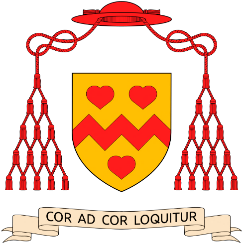 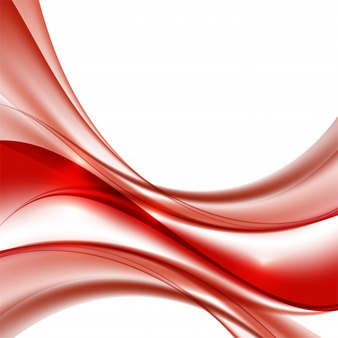 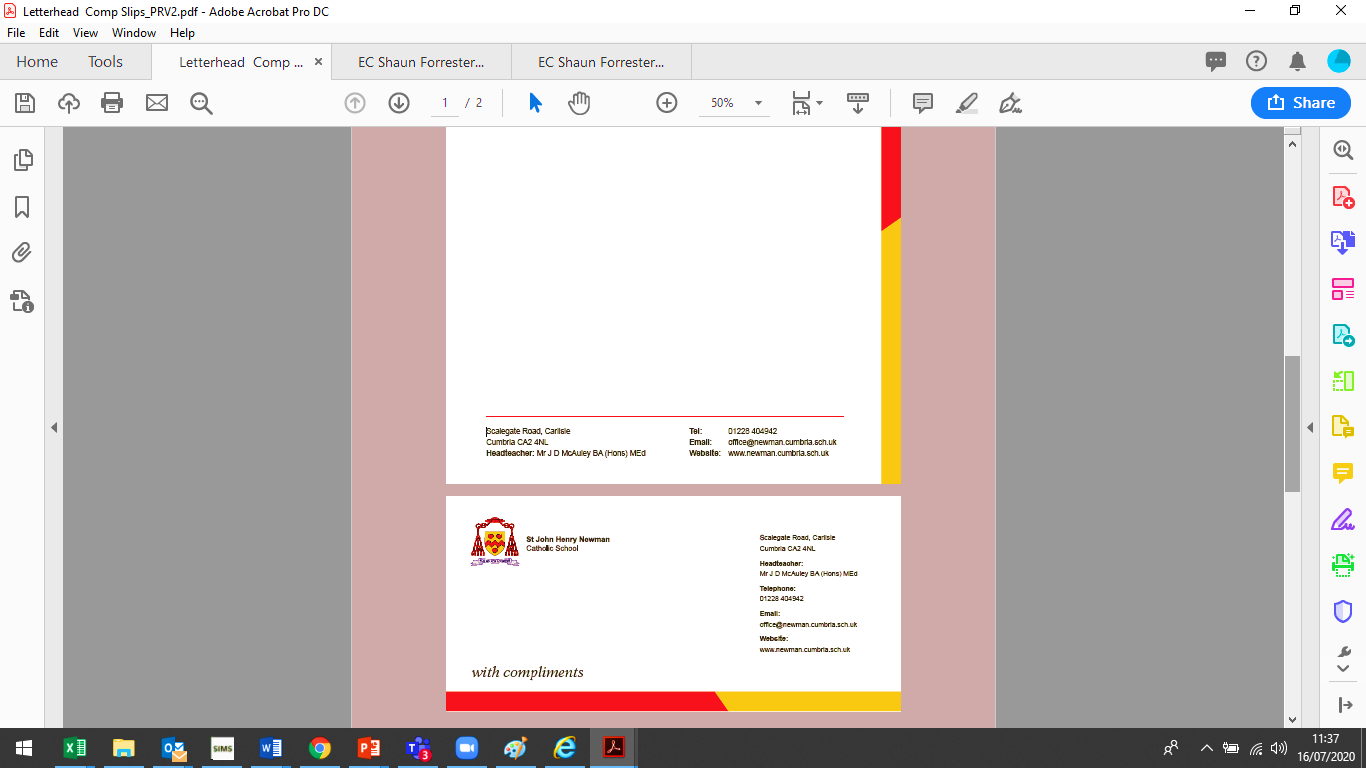 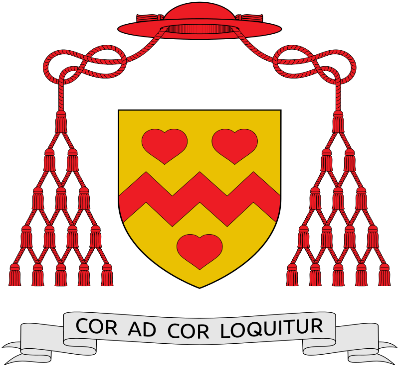 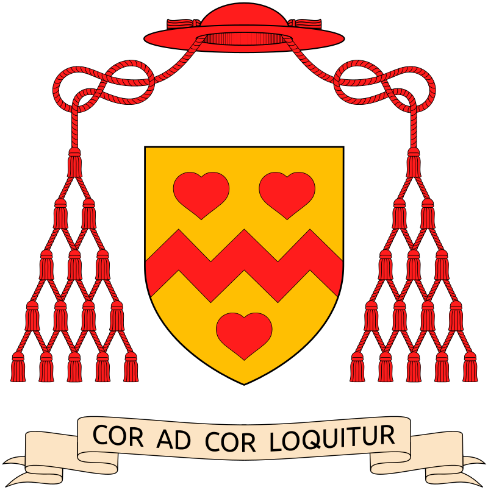 Where can you or your child get additional support with issues covered this term?​Our safeguarding lead, Mrs MooneyStudents can access support in schools through their tutors, head of year, or any member of our pastoral teamKooth – a counselling service accessible through the school websiteYour GP for issues surrounding health​Your local parish priest​Call the police immediately if you believe you are dealing with issues where a crime may have been committed.www.NHS.ukwww.taize.fr/en_rubrique2603www.addictionhelper.comwww.bacp.co.ukwww.childline.org.uk or 0800 1111www.addictionhelper.comhttp://www.gamblersanonymous.org.ukhttps://www.mentalhealthandmoneyadvice.orghttp://www.nationaldebtline.orghttps://www.nhs.uk/conditions/stress-anxiety-depression/coping-with-financial-worries/http://www.papyrus-uk.orghttp://www.uk-sobs.org.ukhttps://www.prevent-suicide.org.uk/stay_alive_suicide_prevention_mobile_phone_application.htmlhttps://www.riftrefunds.co.uk/tax-rebates/uk-tax-refund-advice/tax-debt-and-mental-health/#takingstepshttp://www.youngminds.org.ukhttp://www.ukna.org Phone: 0300 999 1212http://www.talktofrank.com Phone: 0800 776600 Text: 82111Year​Topic outline for this half term​How can you support your child with this?​7Topic: Tobacco and vapingWhy do some people choose to smoke?Dangers of smokingLaws surrounding tobaccoVapingAnti-smoking campaignsWhilst we do not aim to be judgemental of people’s lifestyle choices, it is important that as parents and a school working together we stress to students that smoking and vaping are a serious health hazard and should be discouraged. If you smoke, perhaps you could discuss with your child the reasons why you chose to do so and why quitting is not as easy as it may sound to a young mind. If you do not smoke, you could ask your child what they learned in HRSE this week and use this as a basis for discussion. Be alert for signs of your child smoking or vaping.8Topic: DemocracyHow does the UK democracy work?General and local electionsParty politics – what do the major parties profess to stand for?Why is democracy important?Why is it important to use your right to vote?We aim to present this in a politically impartial way and we recommend that parents discuss this with their children in as impartial a way as possible.Read the news with your child and discuss politics openly.If there is an election, discuss the process with your child. Perhaps take them to the polling station or show them what a postal vote looks like.9Finance and gamblingFinance, budgeting, bills, taxesWhat is gambling?Gambling lawsAddictionImpact of gamblingTalk about finance and gambling with your child. Could you let them help with household finances? Could you give them a fictional (or real) budget to allocate to certain things?If they get pocket money, discuss the responsible use of money and how this might feed into full time or part time jobs that they may get in the future. Discuss gambling and the concept of moderation. 10Topic: Abuse of illegal substancesTypes of drugsEffects of illegal drugs“Legal highs”Abuse of prescription drugsCounty LinesAgain, we do not aim to be judgemental of anyone’s choices but it is important that we all stress the illegality of drug use, including abuse of prescription drugs. Ask your child what they have learned and use this as a basis for discussion. Ensure that students are aware of the risks. If you have prescribed or over-the-counter medication in the house, ensure your child understands the difference between genuine medical use of such drugs and illegal, addictive, abusive use of such drugs. Be alert for signs of drug use or involvement in drug trafficking from your child.11Year 11 have now completed the HRSE course and this lesson will return to the RE department in order to allow more targeted revision for their GCSE.